Wireless MouseCable Free - Wireless Multimedia Travel Keyboard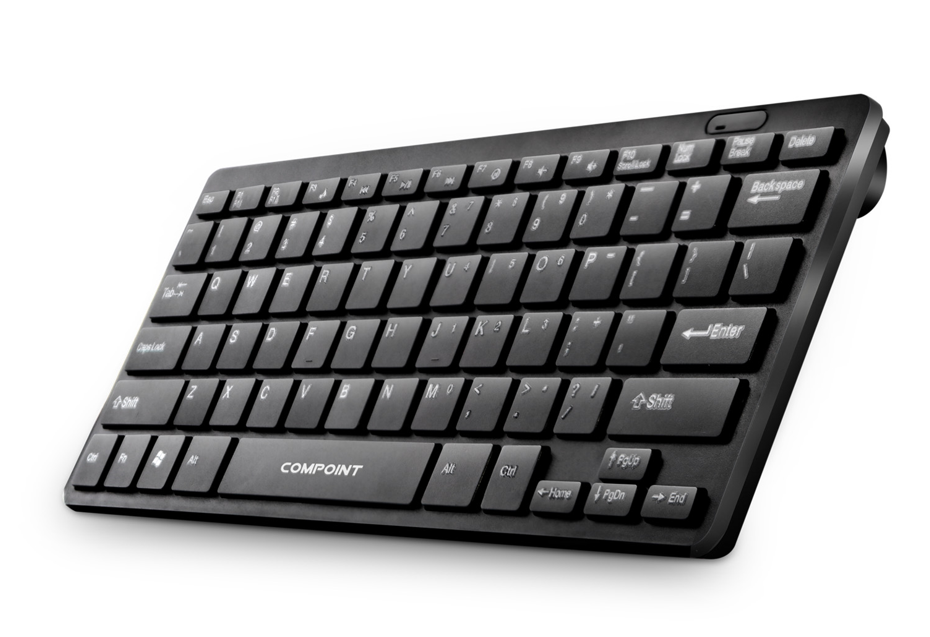 Descrption:More than just good looks..The exciting CP-K7070-W is your ideal, lightweight and of course compactwireless keyboard partner for almost any computing device that is fittedwith a standard UsB port. Easier to transport than a regular,full-sizekeyboard and of course without the need to plug in messy cables,cluttering up your workspace. ldeal for more than just Notebook Computers..The CP-K7070-W of course is an ideal replacement (or addition) to yourregular keyboard on the desk, lap or in your carry bag. Full multimediacontrol,pleasurable, tactile feedback and of course wireless operation.What's more,being wireless its also a great keyboard for computerprojects such as Raspberry PITM computers,set-top boxes or for exampleAndroid TM mini computers that plug directly into your TV!Features:2.4Ghz Wireless OperationSupplied Wireless USB Nano AdapterMultimedia FunctionalityLow-profile with Tactile FeedbackLightweight and Compact DesignPlug n' Play for WindowsTM Mac TMSpecificationsMaterial：ABS or ABS+MetalWorking Distance：10mType: 2.4Ghz WirelessCertificate: CE FCC ROHSOperating Temperature:0℃ to +45℃Operating Humidity:10%0 to 85 % RHStorage Temperature : -10℃ to +55℃Storage Humidity: 5% to 90 % RHProduct Code:Part number: K7070-WBarcode: 8400800025975Size: 285mm*125mm*5mmWeight: 0.310 kg